Sonia Sotomayor Arts and Sciences Magnet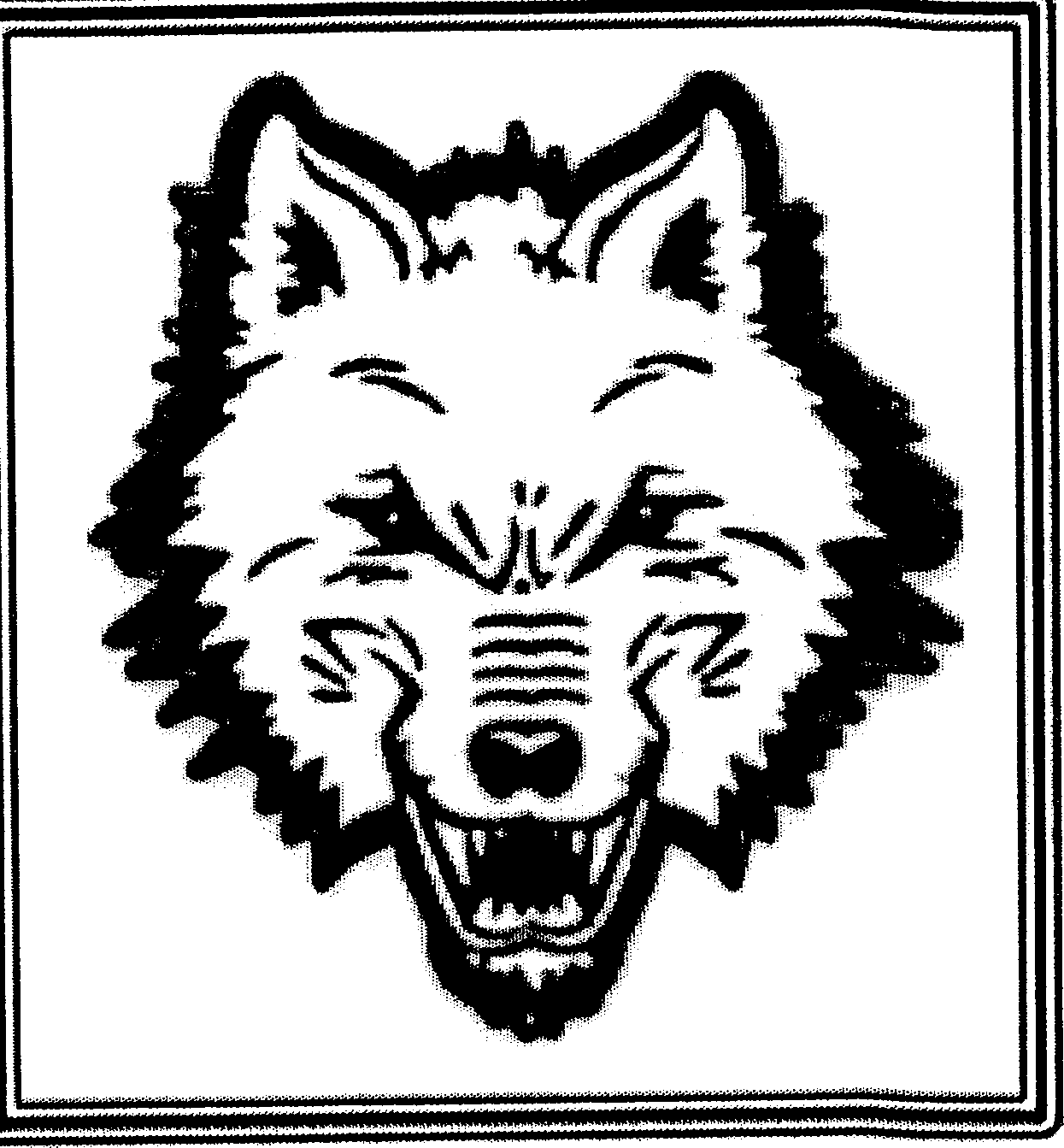 Application for Student Club - 2020We, the students of Sonia Sotomayor Arts and Sciences Magnet, request permission to form a Student Club.Attach a list of the students sponsoring this application (must be at least 3 students).This organization will be called 	andwill have as its purpose:Our club will meet on 	(day(s)) at 	am/pm 	(name of faculty member) will serve as the ADVISOR for the school year.We have attached:A copy of the proposed constitution for this club.A copy of the budget for this club for the school year.Submitted by:Student Club Representative: 	Club Advisor: ___________Approved:School Principal: 	ASB President: ___________Date: ____Date: ____Date: ____Date: ____Recorded in Student Council Minutes on: ________________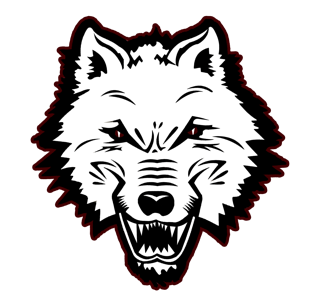 Sample High School Club ConstitutionArticle I - Name, Purpose &Authority				     The name of the organization will be the (name of club) ofThis organization will have as its purpose, (identify specific purpose of the club) as directly approved by the student council and indirectly by the school principal and the governing board of the Los Angeles Unified School District.Article II - MembershipAll students enrolled at Sotomayor Arts and Sciences Magnet are eligible for membership.Article Ill - MeetingsArticle IV - Club OfficersMeetings will be held (state time and date, such as every Wednesday, immediately after school) unless a special meeting is called.The club officers shall consist of the following:PresidentVice PresidentTreasurerSecretaryArticle V - Duties	The club president will have the following duties:To preside over meetings of the clubTo call special meetings of the clubTo plan and prepare an agenda for the club meetingsThe club vice-president will have the following duties:To serve as the club president if the president becomes unable to fulfill his or her duties either temporarily or permanentlyTo support the club presidentThe club treasurer will have the following duties:To maintain complete and accurate record of all club receipts and disbursementsTo oversee club fund-raising effortsTo supervise the preparation of club budgetThe club secretary will have the following duties:To carry out all correspondence for the clubTo maintain accurate minutes of each club meetingThe publicity chair will have the following duty:To publicize all club activities and fundraisers through the school newspaper, the marquee, and school bulletin boards.Article VI11 - ElectionsArticle IX - AmendmentThe club will hold the election of officers once a year. The voting will take place by, secret ballot.	A two-thirds majority vote of the members in attendance is required to amend this club constitution.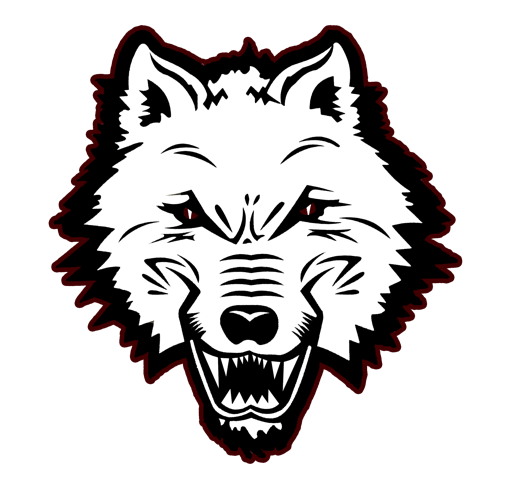 OfficersElected officers of the Club are as follows:President:  __________________________________________________________Vice President:  	Secretary:  	Treasurer:  	Historian: 	PresidentSecretaryAdvisorThis petition has been approved by the 	School Student Body Association  on -------------. 20 --------Filed with the Coordinator  of Student Activities on  	20, 	_The Constitution  of the Club was filed on 	, 20 	_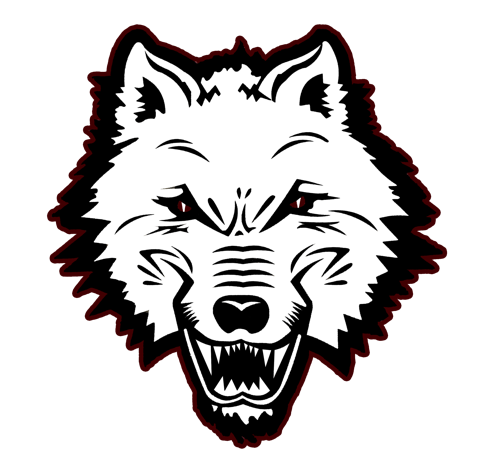 MEMBERSThe following students do hereby affirm that they will support and help maintain the above named club:GradeGradeGradeGradeGradeGradeGradeGradeGradeGradeGradeGradeGradeGrade 	Grade  	